DATOS DE   Descripción del apoyo:PROGRAMA DE LA REUNIÓNRESULTADOS DE LA REUNIÓNNecesidades expresadas por los integrantes del Comité:Comentarios adicionales e inquietudes de los integrantes del Comité:Denuncias, quejas y peticiones que presentan los integrantes del Comité. ACUERDOS Y COMPROMISOS ASISTENTES EN LA REUNIÓN Nota: En caso de que no sean suficientes las filas, favor de insertar cuantas asistentes participaron, o anexar un listado.1.- Representante Federal (Responsable de CS)2.- Comité de Contraloría Social3.- Otros asistentesCOMENTARIOS ADICIONALES 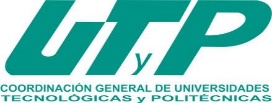 Anexo 3MINUTA DE REUNIÓN, 2018PROGRAMA DE FORTALECIMIENTO DE LA CALIDAD EDUCATIVA (PFCE) 2017Anexo 3MINUTA DE REUNIÓN, 2018PROGRAMA DE FORTALECIMIENTO DE LA CALIDAD EDUCATIVA (PFCE) 2017Anexo 3MINUTA DE REUNIÓN, 2018PROGRAMA DE FORTALECIMIENTO DE LA CALIDAD EDUCATIVA (PFCE) 2017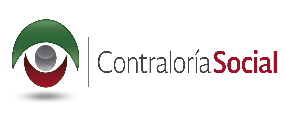 Nombre de la Institución Educativa:Universidad Tecnológica del Norte de AguascalientesDATOS DEL COMITÉ DE CONTRALORÍA SOCIALDATOS DEL COMITÉ DE CONTRALORÍA SOCIALNombre:Universidad Tecnológica del Norte de Aguascalientes - CCSNúmero de Registro:2018-11-$245-01-514-01-001-0001-1/1  Estado:AguascalientesAguascalientesAguascalientesAguascalientesFecha: 01 de junio de 2018Municipio:Rincón de RomosRincón de RomosRincón de RomosRincón de RomosLocalidad:Estación RincónEstación RincónEstación RincónEstación RincónInstitución que ejecuta el programa:Institución que ejecuta el programa:Institución que ejecuta el programa:Institución que ejecuta el programa:Nombre del Programa:Nombre del Programa:Nombre del Programa:Tipo de apoyo:Tipo de apoyo:Objetivo de la reunión:¿Cuántas recibió en forma escrita?¿Cuántas recibió en forma escrita?Escribir a qué se refierenDenuncias:Quejas:Peticiones:ACTIVIDADES FECHA RESPONSABLE Tipo de asistente (1 o 2 o 3)  Nombre CargoCorreo electrónicoFirma 